  Διαδικτυακή  χριστουγεννιάτικη μουσική εκδήλωση Αγάπης ,23-12-21.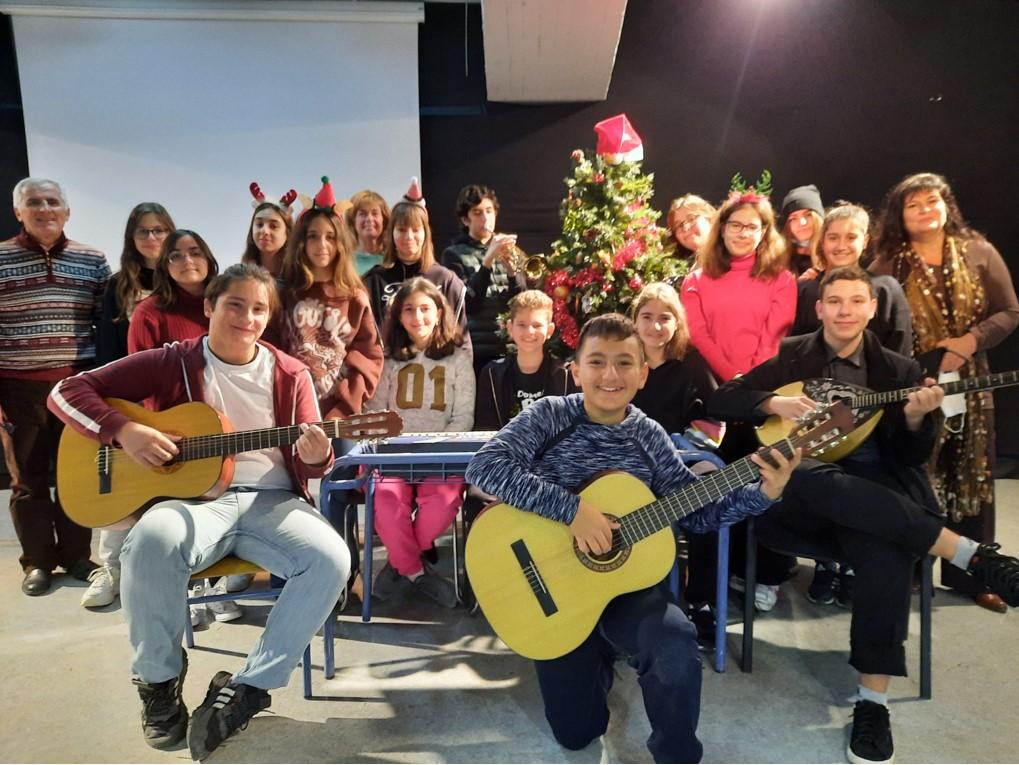          Οι γιορτές των Χριστουγέννων είναι ημέρες Αγάπης, Κοινωνικής Αλληλεγγύης και Προσφοράς προς τους συνανθρώπους μας .   Το σχολείο μας λοιπόν κινούμενο στο χριστουγεννιάτικο πνεύμα της αγάπης  και της αλληλεγγύης μεταξύ των γενεών θέλησε να δώσει  χαρά και  να στείλει τις δικές του ευχές στους ανθρώπους της τρίτης ηλικίας,   που δοκιμάζονται αυτή την περίοδο από  διάφορες ασθένειες και είναι μακριά από τις οικογένειές τους. Έτσι την Πέμπτη 23 Δεκεμβρίου 2021  στο πλαίσιο της χριστουγεννιάτικης γιορτής μας αναλάβαμε την πρωτοβουλία και  συνδεθήκαμε διαδικτυακά  με το  Θεραπευτήριο  Χρόνιων Παθήσεων της Ευρυτανίας( https://thevrytanias.gr/), όπου  η χορωδία του σχολείου  μας τραγούδησε τα κάλαντα και χριστουγεννιάτικα τραγούδια στο προσωπικό και στους /στις περιθαλπόμενους/ες του Ιδρύματος. Ταυτόχρονα τηρώντας τα υγειονομικά πρωτόκολλα όλα τα τμήματα του σχολείου μας παρακολούθησαν διαδικτυακά τη χριστουγεννιάτικη εκδήλωση από τις αίθουσές τους με απευθείας σύνδεση με το χώρο του αμφιθεάτρου.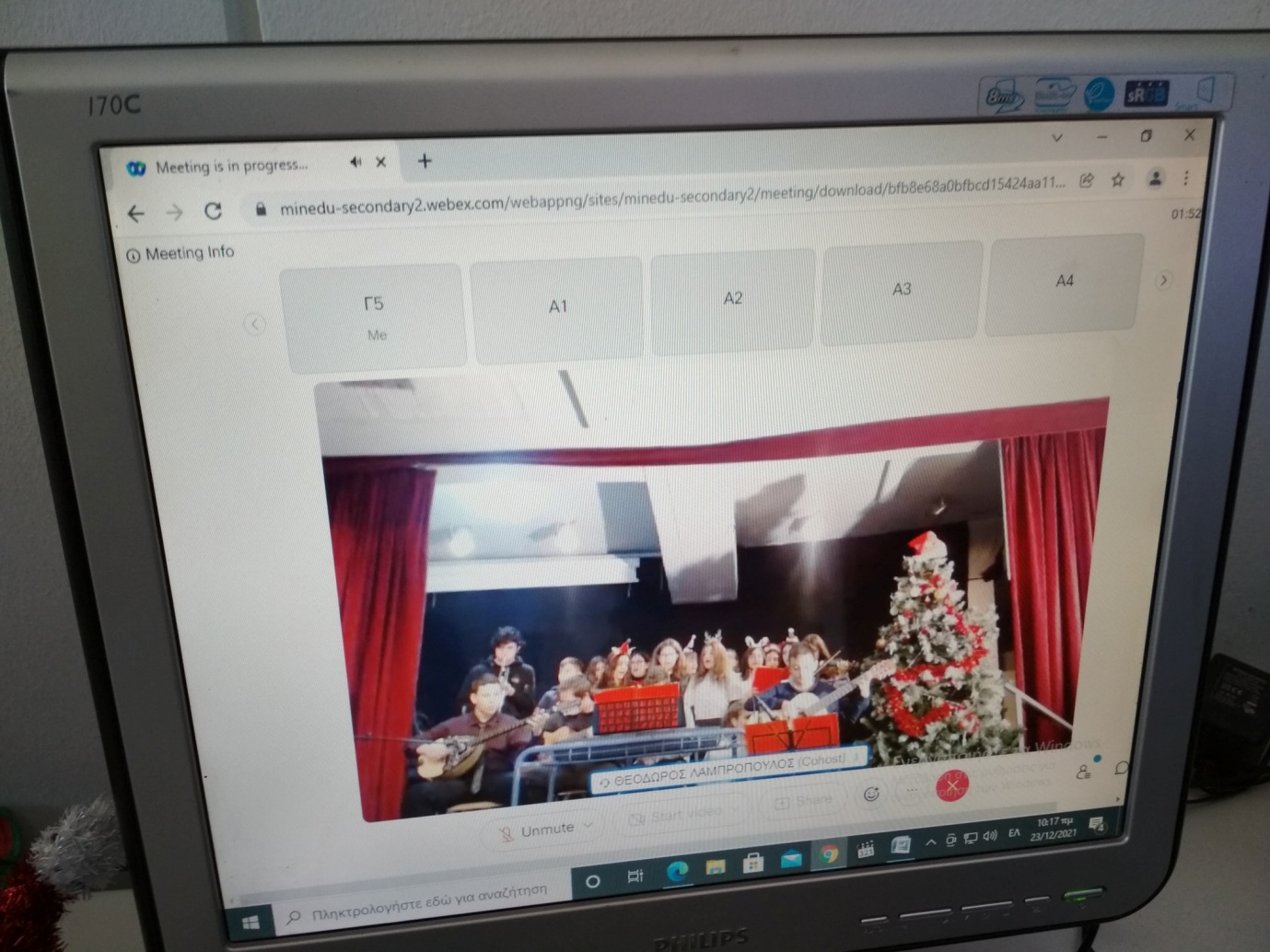     Την επιμέλεια της χορωδίας είχε η μουσικός του σχολείου μας κυρία Ελένη Μελαχροινάκη , ενώ την τεχνική επιμέλεια της διαδικτυακής εκδήλωσης είχε ο κύριος Λαμπρόπουλος Θεόδωρος, καθηγητής Πληροφορικής σε συνεργασία με την κυρία Λέντα Μαρία , καθηγήτρια Πληροφορικής.Την χορωδία αποτελούσαν οι  παρακάτω μαθητές και μαθήτριες : Μουσικά  όργανα :Αρμόνιο: Δαλαβούρας Γεώργιος (Α1),  Παπαδημητρίου Βασίλειος (Α3), Ρουσάκου Μαρία (Τμήμα Α4),  Τουφεκιά Δήμητρα (Γ4).Κιθάρα:  Παπαδόπουλος Νικηφόρος (Α3),Γρίβας Χαράλαμπος (Γ1)Βιολί: Δελακοβία Ειρήνη (Α1)Τρομπέτα: Γκίκας Κωνσταντίνος (Γ1)Μπουζούκι:  Αραπατσάκος Ιωάννης (Γ5)Φωνητικά Μπουρδάκου Κατερίνα  (Α3)Νιωτάκη Ειρήνη (Α3)Ντίζογλου Λυδία (Α3)Παπά Εύη (Α3)Χεμτσιάν Μελίνα (Α4)Κορδαλή Φωτεινή  (Γ2)Κούμπουλα Ραφαηλία  (Γ2)Μπίτσι Ιωάννα (Γ3)Νικολακάκου Σπυριδούλα (Γ3)Φοντούκου Μαριάντα  (Γ5)Ευχόμαστε σε όλους  και όλες καλές γιορτές με υγεία, ειρήνη , αγάπη και ευημερία! Ευτυχισμένο και δημιουργικό το νέο Έτος!Μπορείτε να δείτε βίντεο από την εκδήλωση στους παρακάτω συνδέσμους: Χαιρετισμός και ευχές του κυρίου Καρακώστα – διευθυντή του 1ου Γυμνασίου Αγίου Δημητρίου προς το  Θεραπευτήριο Χρόνιων Παθήσεων Ευρυτανίαςhttps://drive.google.com/file/d/10Z8rcNtTX7RLr8-Nectdb52Lapgi9NgQ/view?usp=sharingΧριστουγεννιάτικα κάλανταhttps://drive.google.com/file/d/10RfGYJcyxGHpvexgXdP3JUU3sKZBLkRq/view?usp=sharinghttps://drive.google.com/file/d/110F21tViCdONEoRTcPSzeYbhgIXItJws/view?usp=sharingΧιόνια στο καμπαναριόhttps://drive.google.com/file/d/10SkpuXQTVAAswV9qE03yswuuHGa68yxT/view?usp=sharinghttps://drive.google.com/file/d/119PjREXm2i3p84mEfngWw468X24G6Fxn/view?usp=sharingΠάει ο παλιός ο χρόνοςhttps://drive.google.com/file/d/10dS9EKfTYEev8MeGr9RBz2wRKs-UUt_h/view?usp=sharinghttps://drive.google.com/file/d/11-RTtWdYKgTcDXki7uUISie0h1vwqeL3/view?usp=sharingΠρωτοχρονιάτικα κάλανταhttps://drive.google.com/file/d/10WKG5ziy_fEuSO9O_fULlalqVUbD3BWX/view?usp=sharinghttps://drive.google.com/file/d/11C1BQi7f_MmzdaqzGRrM92IOHGxBAmmj/view?usp=sharingΦωτογραφίες από τη χριστουγεννιάτικη μουσική  εκδήλωση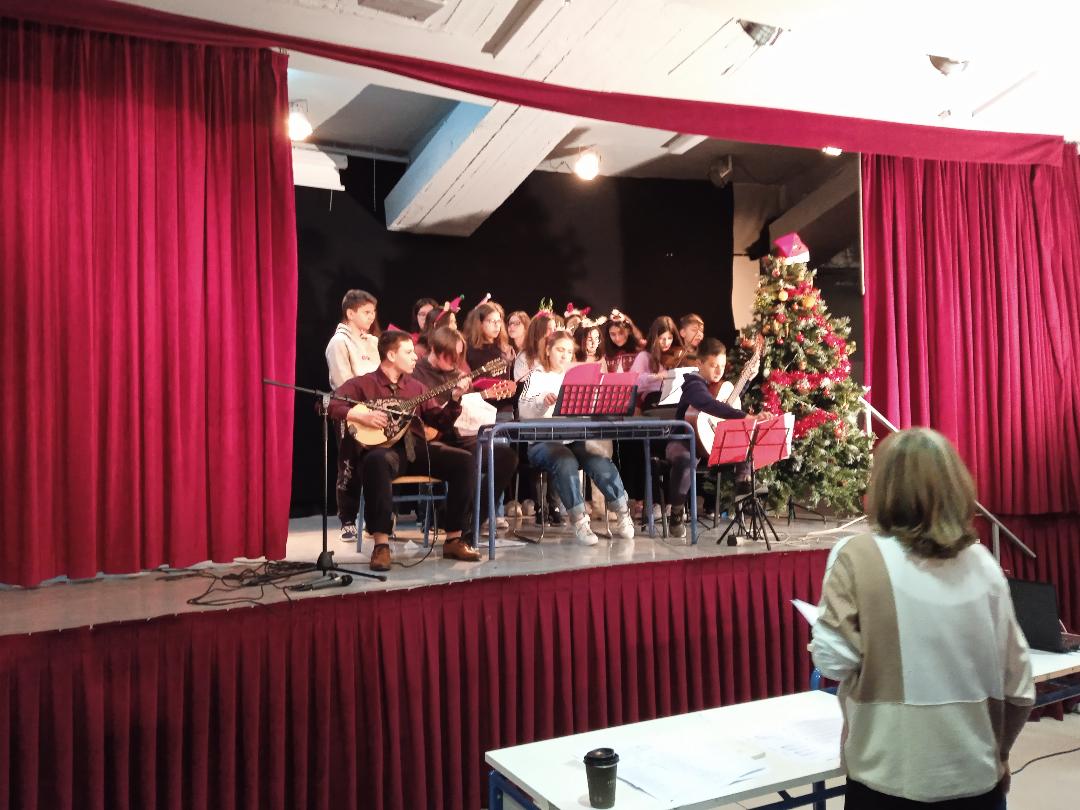 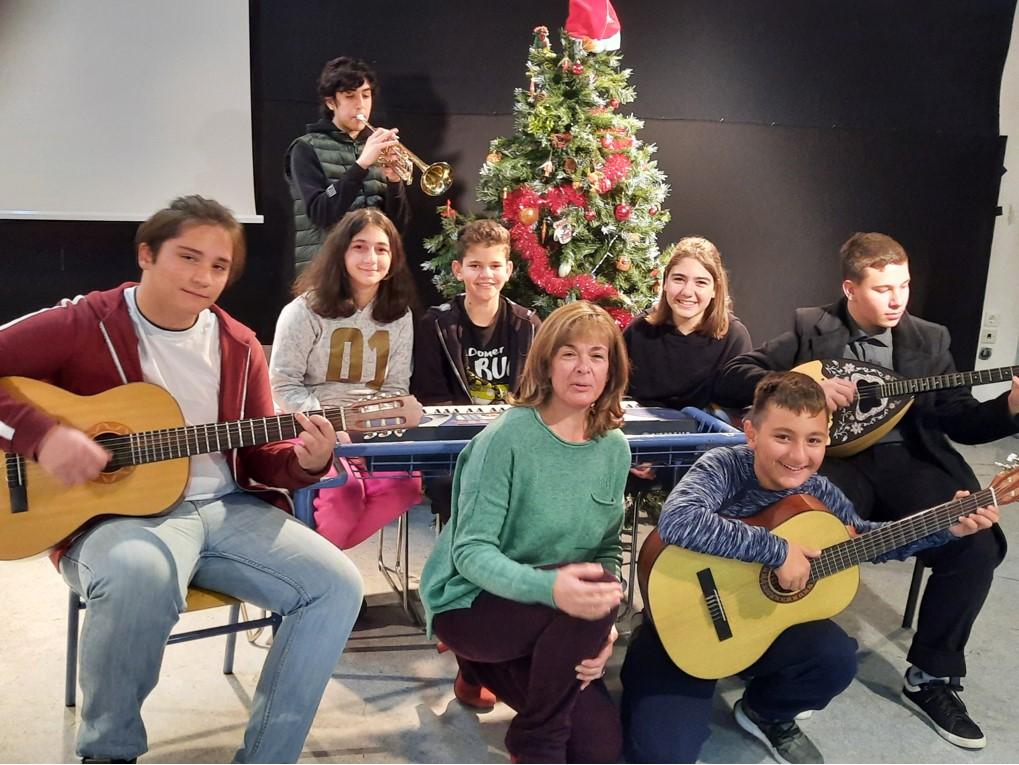 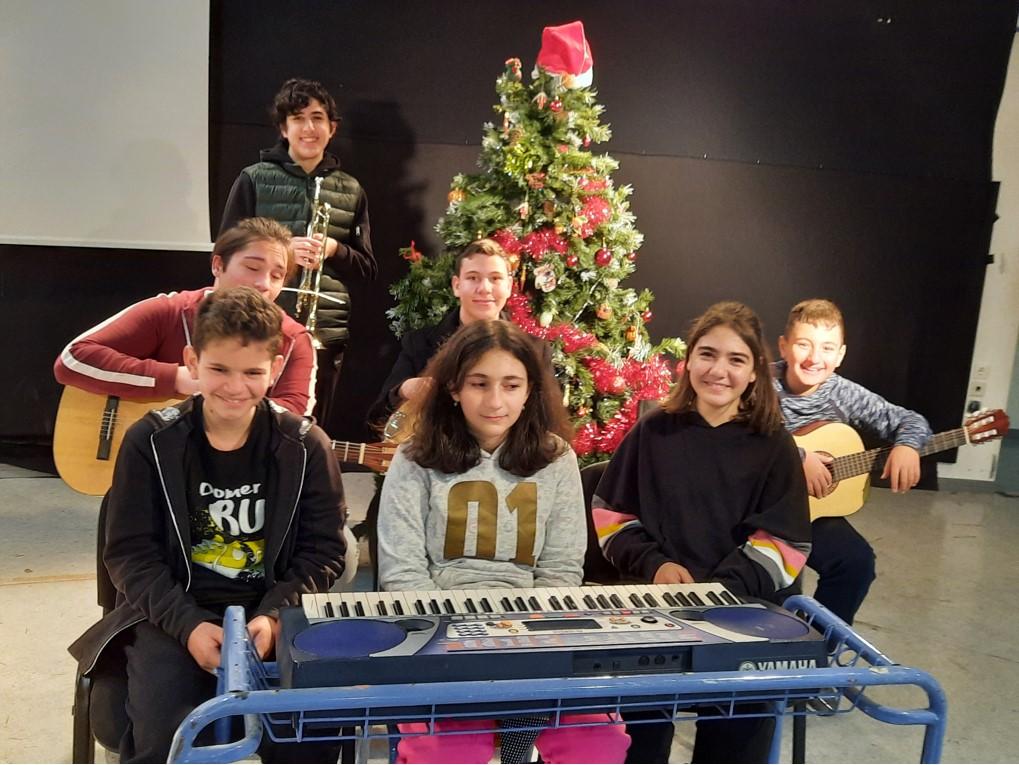 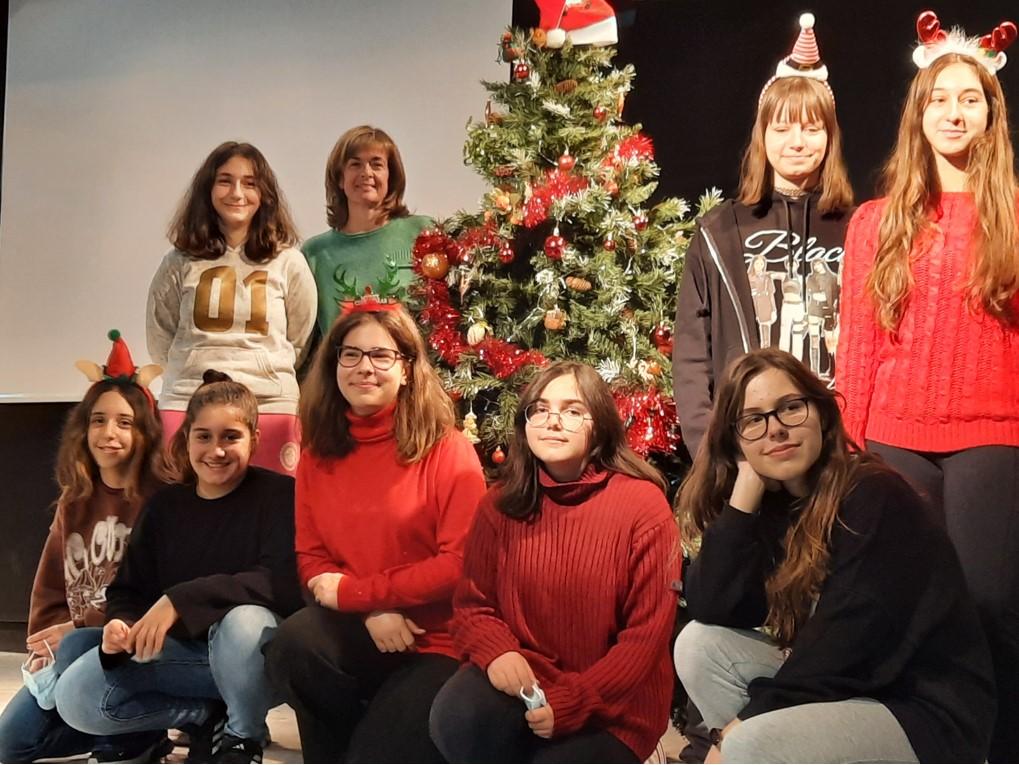 2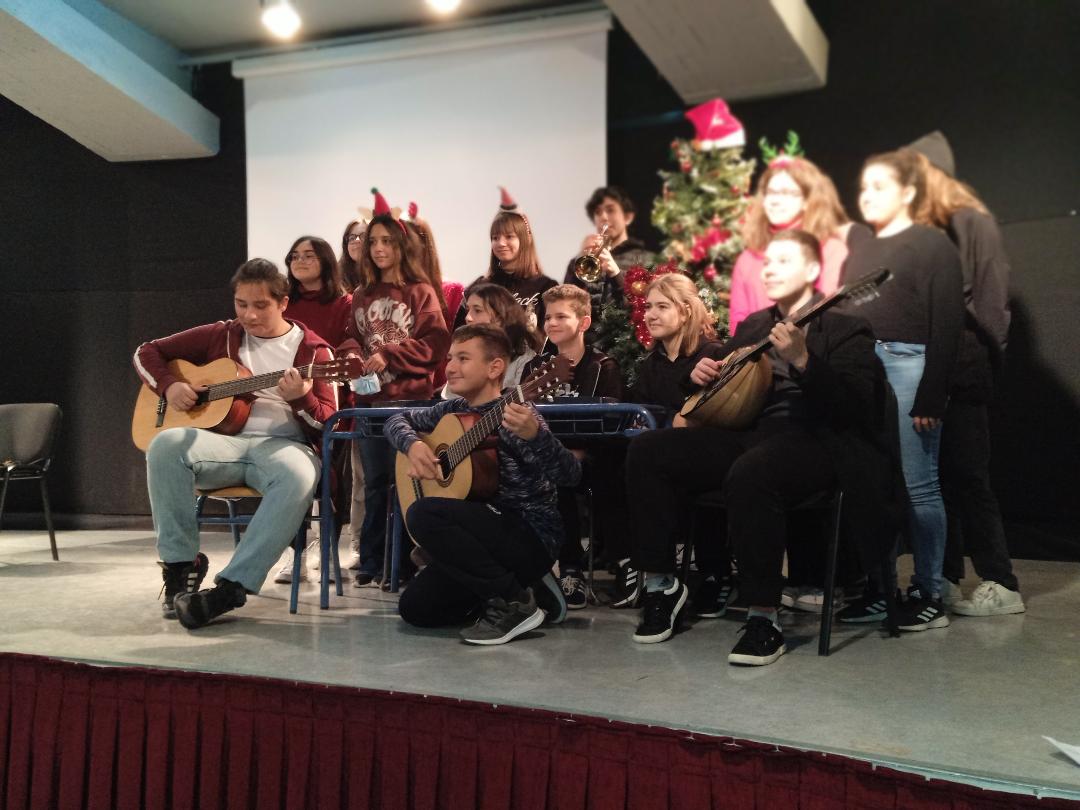 